台灣基督長老教會總會「一領一 新倍加」宣教運動推動中心2020年「高齡關懷事工教會同工培力課程活動」經費補助核銷須知補助申請及核銷期限：申請補助期限：自公告日起至2020年09月30日活動辦理期限：2020年11月15日活動核銷期限：2020年11月30日二、每個中會／族群區會每年最高補助五萬元。三、補助項目：講師費、講師交通費、講師必要之住宿費、膳食費、茶點費等費用。四、憑證抬頭：財團法人台灣基督長老教會宣教基金會、統編：17611011五、採「憑證核銷」方式，並請填寫補助支出明細表(附件三之一)及將憑證（收據、發票、簽單..）黏貼於憑證黏貼用紙(附件三之二)。六、成果報告書中經費結算表支出項目金額需與補助支出明細表相符。七、單據注意事項:1.估價單為非正式單據，不可作為核銷單據。2.免用統一發票的收據，店章、負責人章需完整。3.收據中數量及單價需要填寫完整，不可只寫金額總數。4.場地費用若為教會，須提供中會或協會的捐款收據，捐款收據內容需有：主管機關核准字號、登記簿冊號、國稅局統一編號、負責人。5.支付證明單(附件三之三):(1)支付證明單填寫完整，簽名、身分證號碼、電話、地址。(2)支付證明單需要2張，正本簽名後再影印1張。(3)講師費給付標準：授課時間50-60分鐘為一個鐘點，給付1,500~2,000元正，未滿者講師費應減半支給。6.差旅費報支單(附件三之四)：(1)飛機、高鐵：檢附簽名車票或車票付款證明，台鐵可不檢附票根。(2)開車：每公里6元(含油費及過路費)，總數=來回公里數×6元。(3)住宿：上限2,000元。(4)其它：上限500元，實支實付，需檢附發票/收據，含停車費、計程車費。   7.檢附支出憑證自我檢查建議表(附件三之五)供參考。八、宣導活動結束後一個月內核銷，由中會／族群區會檢具公文、成果報告書、相關核銷憑證後寄    至總會「一領一 新倍加推動中心高齡關懷事工小組」(80758高雄市三民區山東街142號)，    並於公文上述明核銷金額與撥款資料及提供撥款存簿影本作為核准核銷後匯款帳戶之依據。【範例】財團法人台灣基督長老教會宣教基金會受補助單位：:台灣基督長老教會    中會/族群區會補助計畫名稱：2020年「高齡關懷事工教會同工培力課程活動」支出憑證明細表填表說明：請依支出憑證編號順序填列，並依補助項目分類列計金額（小計），俾利查核。【範例】財團法人台灣基督長老教會宣教基金會受補助單位：:台灣基督長老教會    中會/族群區會補助計畫名稱：2020年「高齡關懷事工教會同工培力課程活動」黏 貼 憑 證 用 紙--------------核------銷-------憑-------證-------黏-------貼-------處---------------請以膠帶黏貼發票/收據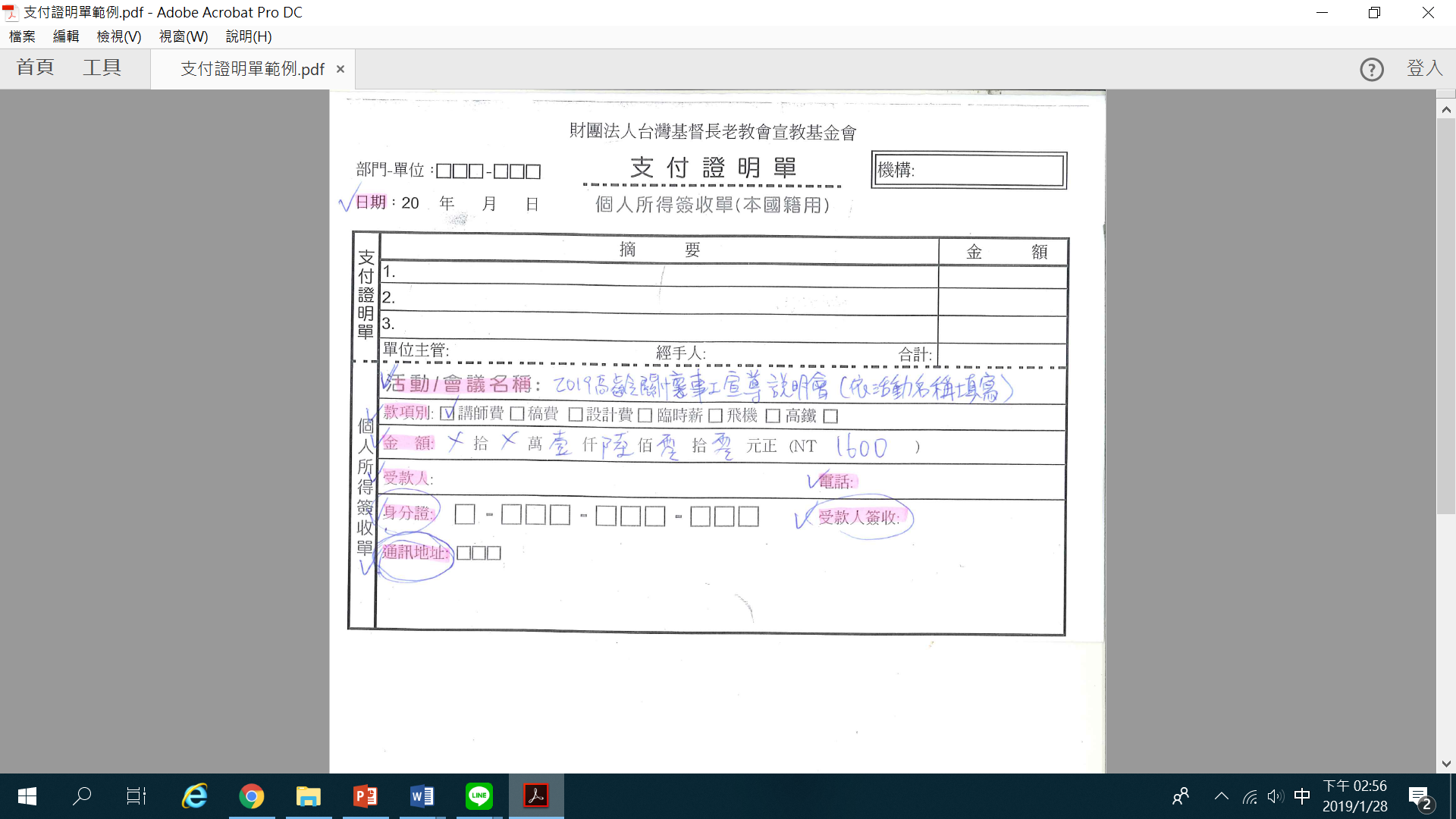 A.交通費用標準：1.自行開車以google map定位之里程數為基準，每公里以6元計算(含過路費)，但上限不可超過飛機全額票價或高鐵標準艙全   額價。 2.搭乘飛機以經濟艙票價報支，搭飛機請附票根並實報實支。以上若為65歲以上長者以半票核算。3.搭乘高鐵以標準艙全額價報支(需附票根)，搭乘台鐵最高以自強號票價報支。以上若為65歲以上長者以半票核算。4.搭乘公路客運附票根實報實支為原則，未附票根則以國光客運票價報支。B、日貼每日300元，早餐50元、午、晚餐各100元，其他(含計程車等車資)上限為500元(未填視同放棄)，宿泊費上限2000元   (須附憑證)。C、同一出差期間，參加兩個以上會議者，除必要的交通費外，僅得就其中一個單位報支費用。台灣基督長老教會總會「一領一 新倍加」宣教運動推動中心 2020年「高齡關懷事工教會同工培力課程活動」經費補助支出憑證自我檢查建議表支出日期支出日期支出日期摘要支出憑證編號金　　　額（新臺幣元）金　　　額（新臺幣元）金　　　額（新臺幣元）年月日摘要支出憑證編號合計自籌補助合計例:講師費例:講師費講   師   費   小   計例：膳食費 例：膳食費膳   食   費   小   計      小   計總計憑證編號項目單　據　金　額單　據　金　額單　據　金　額單　據　金　額單　據　金　額單　據　金　額用途說明01-03講師費拾萬萬仟佰拾元01-03講師費$10800中會議長會計出納經手人提高工作效率，請注意收據/發票憑證內容具備事項：1.機關：抬頭:財團法人台灣基督長老教會宣教基金會        統編:176110112.時間：年、月、日3.印章：商號正式印章（必須有統一編號及負責人章）4.住址：縣市里鄰街巷門牌5.收據：名稱、規格、數量需詳列6.單位：儘可能標準制（公制）7.金額：單價總額（需相符）8.實收：中文大寫9.用途：詳細具體10.內容更改：商號加印章負責11.無效：擦刮挖補塗改、鉛筆書寫、墨跡不清提高工作效率，請注意收據/發票憑證內容具備事項：1.機關：抬頭:財團法人台灣基督長老教會宣教基金會        統編:176110112.時間：年、月、日3.印章：商號正式印章（必須有統一編號及負責人章）4.住址：縣市里鄰街巷門牌5.收據：名稱、規格、數量需詳列6.單位：儘可能標準制（公制）7.金額：單價總額（需相符）8.實收：中文大寫9.用途：詳細具體10.內容更改：商號加印章負責11.無效：擦刮挖補塗改、鉛筆書寫、墨跡不清提高工作效率，請注意收據/發票憑證內容具備事項：1.機關：抬頭:財團法人台灣基督長老教會宣教基金會        統編:176110112.時間：年、月、日3.印章：商號正式印章（必須有統一編號及負責人章）4.住址：縣市里鄰街巷門牌5.收據：名稱、規格、數量需詳列6.單位：儘可能標準制（公制）7.金額：單價總額（需相符）8.實收：中文大寫9.用途：詳細具體10.內容更改：商號加印章負責11.無效：擦刮挖補塗改、鉛筆書寫、墨跡不清提高工作效率，請注意收據/發票憑證內容具備事項：1.機關：抬頭:財團法人台灣基督長老教會宣教基金會        統編:176110112.時間：年、月、日3.印章：商號正式印章（必須有統一編號及負責人章）4.住址：縣市里鄰街巷門牌5.收據：名稱、規格、數量需詳列6.單位：儘可能標準制（公制）7.金額：單價總額（需相符）8.實收：中文大寫9.用途：詳細具體10.內容更改：商號加印章負責11.無效：擦刮挖補塗改、鉛筆書寫、墨跡不清請款日：20   年   月   日請款日：20   年   月   日請款日：20   年   月   日請款日：20   年   月   日請款日：20   年   月   日財團法人台灣基督長老教會宣教基金會差旅費報支單財團法人台灣基督長老教會宣教基金會差旅費報支單財團法人台灣基督長老教會宣教基金會差旅費報支單財團法人台灣基督長老教會宣教基金會差旅費報支單財團法人台灣基督長老教會宣教基金會差旅費報支單財團法人台灣基督長老教會宣教基金會差旅費報支單機構： 機構： 機構： 部門專案：                                                   財務室傳票日：會議名稱：                                                   開會地點：部門專案：                                                   財務室傳票日：會議名稱：                                                   開會地點：部門專案：                                                   財務室傳票日：會議名稱：                                                   開會地點：部門專案：                                                   財務室傳票日：會議名稱：                                                   開會地點：部門專案：                                                   財務室傳票日：會議名稱：                                                   開會地點：部門專案：                                                   財務室傳票日：會議名稱：                                                   開會地點：部門專案：                                                   財務室傳票日：會議名稱：                                                   開會地點：部門專案：                                                   財務室傳票日：會議名稱：                                                   開會地點：部門專案：                                                   財務室傳票日：會議名稱：                                                   開會地點：部門專案：                                                   財務室傳票日：會議名稱：                                                   開會地點：部門專案：                                                   財務室傳票日：會議名稱：                                                   開會地點：部門專案：                                                   財務室傳票日：會議名稱：                                                   開會地點：部門專案：                                                   財務室傳票日：會議名稱：                                                   開會地點：部門專案：                                                   財務室傳票日：會議名稱：                                                   開會地點：部門專案：                                                   財務室傳票日：會議名稱：                                                   開會地點：部門專案：                                                   財務室傳票日：會議名稱：                                                   開會地點：差旅區間：自20   年  月  日上午  時至20  年0  月0  日下午  止  共計    次（單據    張）差旅區間：自20   年  月  日上午  時至20  年0  月0  日下午  止  共計    次（單據    張）差旅區間：自20   年  月  日上午  時至20  年0  月0  日下午  止  共計    次（單據    張）差旅區間：自20   年  月  日上午  時至20  年0  月0  日下午  止  共計    次（單據    張）差旅區間：自20   年  月  日上午  時至20  年0  月0  日下午  止  共計    次（單據    張）差旅區間：自20   年  月  日上午  時至20  年0  月0  日下午  止  共計    次（單據    張）差旅區間：自20   年  月  日上午  時至20  年0  月0  日下午  止  共計    次（單據    張）差旅區間：自20   年  月  日上午  時至20  年0  月0  日下午  止  共計    次（單據    張）差旅區間：自20   年  月  日上午  時至20  年0  月0  日下午  止  共計    次（單據    張）差旅區間：自20   年  月  日上午  時至20  年0  月0  日下午  止  共計    次（單據    張）差旅區間：自20   年  月  日上午  時至20  年0  月0  日下午  止  共計    次（單據    張）差旅區間：自20   年  月  日上午  時至20  年0  月0  日下午  止  共計    次（單據    張）差旅區間：自20   年  月  日上午  時至20  年0  月0  日下午  止  共計    次（單據    張）差旅區間：自20   年  月  日上午  時至20  年0  月0  日下午  止  共計    次（單據    張）差旅區間：自20   年  月  日上午  時至20  年0  月0  日下午  止  共計    次（單據    張）差旅區間：自20   年  月  日上午  時至20  年0  月0  日下午  止  共計    次（單據    張）(附票根)     交     通     費(附票根)     交     通     費(附票根)     交     通     費(附票根)     交     通     費(附票根)     交     通     費(附票根)     交     通     費        (附收據/發票)        (附收據/發票)        (附收據/發票)        (附收據/發票)        (附收據/發票)No姓     名姓     名起訖地點飛機高鐵鐵(公)路開車其他其他日貼日貼膳食宿泊費上限2,000宿泊費上限2,000合    計領款人簽收領款人簽收010203040506070809新台幣    萬    仟    佰    拾    元正＄ 新台幣    萬    仟    佰    拾    元正＄ 新台幣    萬    仟    佰    拾    元正＄ 新台幣    萬    仟    佰    拾    元正＄ 新台幣    萬    仟    佰    拾    元正＄ 新台幣    萬    仟    佰    拾    元正＄ 新台幣    萬    仟    佰    拾    元正＄ 新台幣    萬    仟    佰    拾    元正＄ 新台幣    萬    仟    佰    拾    元正＄  備  註/收款人及帳戶： 沖暫付款    月    日      $ 備  註/收款人及帳戶： 沖暫付款    月    日      $ 備  註/收款人及帳戶： 沖暫付款    月    日      $ 備  註/收款人及帳戶： 沖暫付款    月    日      $ 備  註/收款人及帳戶： 沖暫付款    月    日      $ 備  註/收款人及帳戶： 沖暫付款    月    日      $ 備  註/收款人及帳戶： 沖暫付款    月    日      $匯出帳號匯出帳號請款單位請款單位召集首長:               執行幹事:               請款人:召集首長:               執行幹事:               請款人:召集首長:               執行幹事:               請款人:召集首長:               執行幹事:               請款人:召集首長:               執行幹事:               請款人:召集首長:               執行幹事:               請款人:召集首長:               執行幹事:               請款人: 備  註/收款人及帳戶： 沖暫付款    月    日      $ 備  註/收款人及帳戶： 沖暫付款    月    日      $ 備  註/收款人及帳戶： 沖暫付款    月    日      $ 備  註/收款人及帳戶： 沖暫付款    月    日      $ 備  註/收款人及帳戶： 沖暫付款    月    日      $ 備  註/收款人及帳戶： 沖暫付款    月    日      $ 備  註/收款人及帳戶： 沖暫付款    月    日      $請款單位請款單位召集首長:               執行幹事:               請款人:召集首長:               執行幹事:               請款人:召集首長:               執行幹事:               請款人:召集首長:               執行幹事:               請款人:召集首長:               執行幹事:               請款人:召集首長:               執行幹事:               請款人:召集首長:               執行幹事:               請款人: 備  註/收款人及帳戶： 沖暫付款    月    日      $ 備  註/收款人及帳戶： 沖暫付款    月    日      $ 備  註/收款人及帳戶： 沖暫付款    月    日      $ 備  註/收款人及帳戶： 沖暫付款    月    日      $ 備  註/收款人及帳戶： 沖暫付款    月    日      $ 備  註/收款人及帳戶： 沖暫付款    月    日      $ 備  註/收款人及帳戶： 沖暫付款    月    日      $覆核單位                覆核單位                總 幹 事:            助理總幹事:             財務主任:            覆  核:            會  計:         出  納:總 幹 事:            助理總幹事:             財務主任:            覆  核:            會  計:         出  納:總 幹 事:            助理總幹事:             財務主任:            覆  核:            會  計:         出  納:總 幹 事:            助理總幹事:             財務主任:            覆  核:            會  計:         出  納:總 幹 事:            助理總幹事:             財務主任:            覆  核:            會  計:         出  納:總 幹 事:            助理總幹事:             財務主任:            覆  核:            會  計:         出  納:總 幹 事:            助理總幹事:             財務主任:            覆  核:            會  計:         出  納:總 幹 事:            助理總幹事:             財務主任:            覆  核:            會  計:         出  納:總 幹 事:            助理總幹事:             財務主任:            覆  核:            會  計:         出  納:總 幹 事:            助理總幹事:             財務主任:            覆  核:            會  計:         出  納:總 幹 事:            助理總幹事:             財務主任:            覆  核:            會  計:         出  納:總 幹 事:            助理總幹事:             財務主任:            覆  核:            會  計:         出  納:總 幹 事:            助理總幹事:             財務主任:            覆  核:            會  計:         出  納:請款人簽收請款人簽收覆核單位                覆核單位                                                              檢  查  結  果   檢  查  項  目是否1.補助支出，是否屬核定之補助項目？2.補助支出，是否取得適當之原始憑證(發票收執聯、小規模營利事業收據、個人收據及其他適當憑證，例如：機票、車票、薪資清冊、郵電憑證、水電憑證、保險費憑證…等)？3.支出憑證，如為發票或小規模營利事業收據者：(1)是否填妥買受人名稱全銜？(財團法人台灣基督長老教會宣教基金會)(2)是否填妥買受人統一編號？(17611011)(3)是否填妥實際交易時間(含年、月、日)？(4)是否蓋妥統一發票專用章或統一編號及蓋店舖章？(5)是否填妥品名、規格、數量、單價及金額(應有大寫)？(6)數量乘單價後是否等於總額？4.原始憑證如為接受補助之機構以外之個人出具之收據：(1)是否載明事實、金額、立據日期？(2)是否有立據人之簽章？(3)是否有立據人之身分證統一編號？5.旅費支出，是否填寫差旅費報支單？